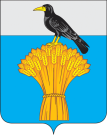 ____________                                                                                                                    № _____    с.ГрачевкаО внесении изменения в постановление администрации муниципального образования Грачевский район Оренбургской области   от 29.12.2020 № 1847-п  В соответствии с пунктом 1 статьи 78.1 Бюджетного кодекса Российской Федерации, постановлением Правительства Российской Федерации от 22.02.2020 № 203 «Об общих требованиях к нормативным правовым актам и муниципальным правовым актам, устанавливающим порядок определения объема и условия предоставления бюджетным и автономным учреждениям субсидий на иные цели», руководствуясь Уставом муниципального образования  Грачевский район  Оренбургской  области,      п о с т а н о в л я ю:             1. Внести в  приложение к постановлению  администрации муниципального образования Грачевский район Оренбургской области                  № 1847-п  от 29.12.2020 «Об  утверждении порядка определения  объема и условий  предоставления субсидии на иные цели муниципальным бюджетным и автономным учреждениям Грачевского района Оренбургской области»  (с изменениями) следующее изменение: 1.1. Приложение № 2.1 к Порядку определения  объема и условий предоставления субсидий на иные цели муниципальным бюджетным и автономным учреждениям Грачевского района изложить в новой редакции согласно приложению.            2.  Контроль за исполнением  настоящего постановления возложить на начальника финансового отдела администрации района. 3.  Настоящее постановление вступает в силу  со дня  его подписания и  подлежит  размещению на официальном  информационном  сайте администрации  муниципального образования Грачевский район Оренбургской области  и на сайте www. право - грачевка.рф.Глава  района                                                                                      Д.В. ФилатовРазослано: отделу экономики, отделу образования, управлению  культуры и архивного дела, финансовому отделу, МКУ «ЦБУ», отделу организационно-правовой  и кадровой работы, Трифоновой Е.В.	                                                                                 Приложение                                                                                           к постановлению                                                                                           администрации  района                                                                                            ___________  №  _____   Перечень
главных распорядителей бюджетных средств, предоставляющих субсидии на иные цели в рамках муниципальных программАДМИНИСТРАЦИЯ МУНИЦИПАЛЬНОГО ОБРАЗОВАНИЯГРАЧЕВСКИЙ  РАЙОН  ОРЕНБУРГСКОЙ ОБЛАСТИП О С Т А Н О В Л Е Н И ЕN
п/пНаименование главного распорядителя бюджетных средствНаименование  муниципальной программыАдминистрация Грачевского района  Оренбургской области «Экономическое развитие Грачевского района»1.Отдел образования администрации Грачевского района Оренбургской области «Развитие системы образования Грачевского района»1.Отдел образования администрации Грачевского района Оренбургской области «Безопасный район»1.Отдел образования администрации Грачевского района Оренбургской области «Профилактика терроризма и экстремизма, а также минимизация и (или) ликвидация последствий  их проявления на территории муниципального образования Грачевский район»1.Отдел образования администрации Грачевского района Оренбургской области «Молодежь Грачевского района» 2.Управление культуры  и архивного дела администрации Грачевского района«Развитие культуры Грачевского района»